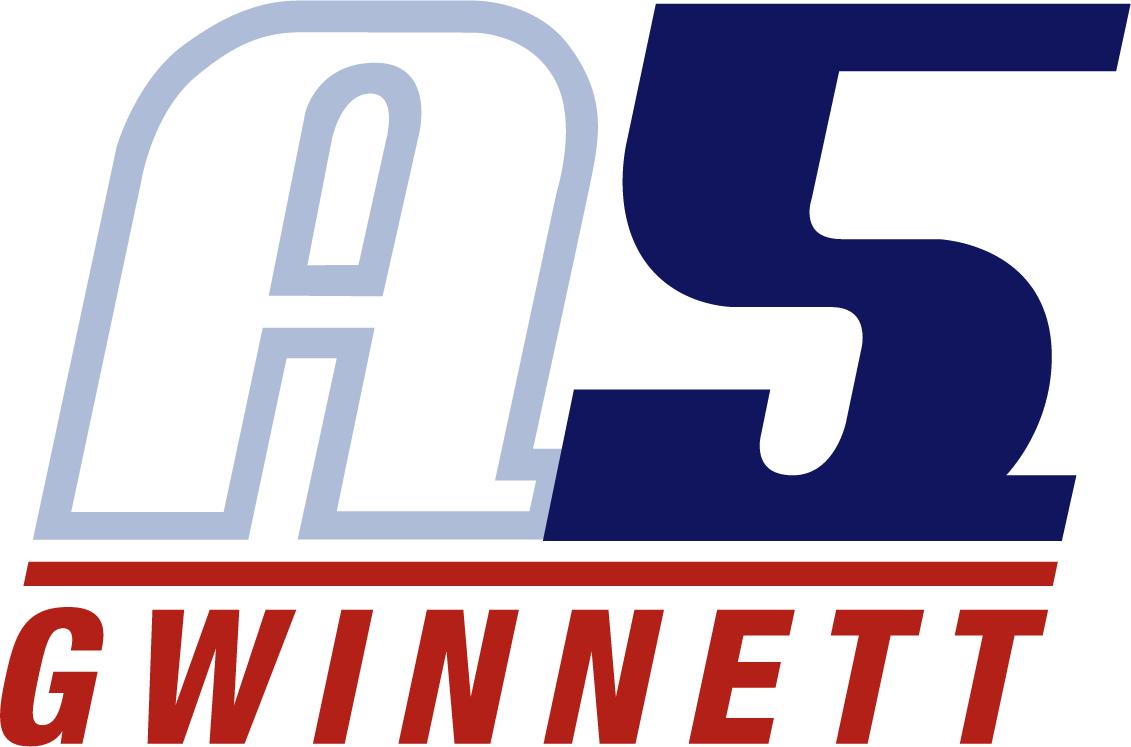 Cole DohertyPROFESSOINAL SUMMARYSeasoned and experienced volleyball coach for 5+ years with an accomplished background of coaching effectively. Wholeheartedly committed to helping student athletes realize their greatest athletic potential. Highly skilled in all aspects of volleyball, and adept in instructing athletes regarding serve techniques, blocking techniques, and passing techniquesSKILLS	Effective Coaching Techniques				Exercise Science and Nutrition	Advanced Communication Skills				Professional Enthusiasm	Upbeat and Positive Personality				Motivational Leadership Style	Program Management Skills				High Volleyball FundamentalsWORK HISTORYNational Assistant Volleyball Coach						07/2019 – Current	Tsunami Volleyball Club, Marietta GeorgiaDemonstrate ability to teach the fundamentals of volleyball, develop players’ skills, and implement effective strategies during games and practicesStrong interpersonal skills and ability to communicate effectively with players, parents and other coachesCoordinate special events such as pre-season tryouts, training camps and special workshops to 			support team goalsAbility to adjust coaching style and strategies based on individual player needs and changing game situationsSports Official and Supervisor							01/2015 – 05/2019		University of North Georgia, Oakwood GeorgiaEncouraged workers to independently handle common issues and maintain strict safety standardsEnhanced customer service based on feedback from guestsBoosted loyalty and retained customers by resolving diverse concerns with service or operationsHead Volleyball Coach 								08/2016 – 05/2018Atlanta Extreme Volleyball Club, Buford GeorgiaScheduled and organized all practice sessions for volleyball athletesEvaluated individual knowledge, skills, and strengths, and assigned team positions to maximize talent areasCreated positive and encouraging environment to motivate athletes to give best effortsHead Coach, Feeder’s Team							08/2018 – 11/2019Harrison High School, Kennesaw Georgia				Developed and implemented useful and progressive training plans to improve skills of all ages and abilitiesProvided guidance and mentorship to volleyball players to help reach full potentialWorked individually with players when struggling to enhance confidence and strengthen court skillsAssistant Manager								01/2012 – 12/2015		Chick-Fil-A, Cumming GeorgiaHelped with planning schedules and delegating assignments to meet coverage and service demandsCompleted regular inventory counts to verify stock levels, address discrepancies and forecast future needsAssessed job applications and made hiring recommendations to bring in top candidates for key vacanciesEDUCATIONKennesaw State University, Kennesaw Georgia					05/2021Bachelor of Science - Exercise ScienceUniversity of North Georgia. Oakwood Georgia					12/2018Associate of Science - Kinesiology and Physiology